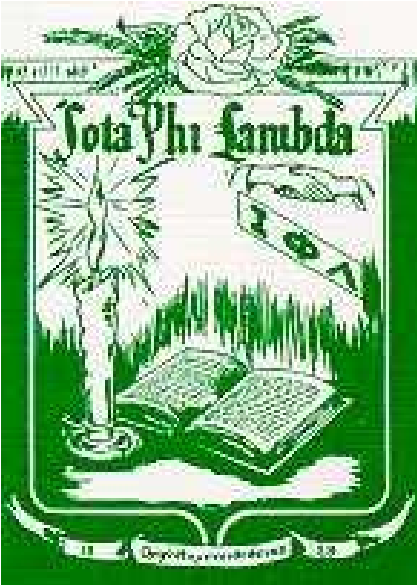 Diego Jones Memorial Scholarship Application  ELIGIBILITY REQUIREMENTS The candidates must meet the following requirements: Candidate must be a graduating high school senior at the time the application is submitted. Candidate must be a member of the Future Iota Leaders (FIL)Candidate must be accepted by an accredited college/university or vocational school. Candidate must provide proof of enrollment before actual allocation of the awarded funds. DOCUMENTS TO BE SUBMITTED Please submit the following with your completed application: Current academic transcript Three letters of recommendation (academic and community service) A 500-word double-spaced typewritten autobiographical essay that includes your career aspirations, leadership and community service experiences, and your most significant achievements. Proof of enrollment in college/university or vocation school.Name:   ______________________________________________________________________________________________                 First Name                  	                           Middle Name 	 	                       Last Name        Suffix                     SSN:   ______ - _____ -  _______ Date of Birth:  ______ -  ______ -  _____ Place of Birth: ____________         E-Mail Address: ____________________________________ Current Address: 	 _______________________________________________________________________________________________    Street   Address                                                                                                            Apt # 	     _____________________________________________________(_________)________________________     ______________________________________________________________________________________________       Father’s Name                                               Address                                  City           State                     Zip Code                   _____________________________________________________________________________________________	 Mother’s Name                                              Address                                  City           State                      Zip Code     _____________________________________________________________________________________________	Non-Custodian Guardian (if applicable)    Address                                   City            State                     Zip CodeACADEMIC PROFILE High School Attending:  ________________________________________________________________________________________________ Address                                                                                                  City                              State                     Cumulative GPA: ________                  Class Rank: _______            Total Class Size______________ Dates Attended High School: ____________________ Expected Graduation Date: _____________SAT Total Score:  _________ SAT Reading: ________ SAT Math:  _________   SAT Writing: _______       Date SAT Taken_________         ACT Score: ________________   Date Taken: __________ Planned College/University or Vocational School attending:  _______________________________________________________________________________ Planned College Major: ______________________________________________________________________________________ ACTIVITIES AND HONORS Describe all extracurricular activities (church and school) in which you have been involved. List them in order of interest to you.  ______________________________________________________________________________________________________________________________________________________________________________________________________________________________________________________________________________________________________List all your honors and other distinctions received during high school and submit documentation (clippings, letters, certificates, and other verification).   ______________________________________________________________________________________________________________________________________________________________________________________________________________________________________________________________________________________________________List all community service activities in which you have been involved. Describe your community service experience (List organization, dates of volunteered, and hours/week).  ______________________________________________________________________________________________________________________________________________________________________________________________________________________________________________________________________________________________________ Name a person that has been the most influential in your life? In what way? ______________________________________________________________________________________________________________________________________________________________________________________________________________________________________________________________________________________________________RECOMMENDATIONS List the name, title, address and telephone number of the teacher/school staff or volunteer personal (clergy, community leader, or volunteer personal) who will submit a letter of recommendation for you.  The letter should be returned to you, in a sealed envelope for inclusion in your application.               Name:  ____________________________________________ Title: ______________________________ Address: ______________________________________________________________________                                                                                                   Street Address                                                   City                                        Zip Code Telephone #: (          )______________________ List the name, title, address and telephone number of the teacher/school staff or volunteer personal (clergy, community leader, or volunteer personal) who will submit a letter of recommendation for you.  The letter should be returned to you, in a sealed envelope for inclusion in your application.             	Name:  ____________________________________________ Title: ______________________________Address: ______________________________________________________________________                                                                                                   Street Address                                                   City                                        Zip Code     	Telephone #: (            ) ____________________________ List the name, title, address and telephone number of the teacher/school staff or volunteer      personal (clergy, community leader, or volunteer personal) who will submit a letter of    	recommendation for you.  The letter should be returned to you, in a sealed envelope for inclusion in     	your application.             	Name:  ____________________________________________ Title: ______________________________Address: ______________________________________________________________________                                                                                                   Street Address                                                   City                                        Zip Code     	Telephone #: (          ) ____________________________ ESSAY Please provide a 500-word double-spaced typewritten autobiographical essay.  Please include your career aspirations, most significant leadership experiences, and your most significant achievements. The decisions of the judges are final.DISCLOSURE The information provided in this form will be disclosed only to Iota Phi Lambda Sorority, Inc. Epsilon Tau as required to determine your eligibility for an award.  All information will be properly disposed of according to the Record Retention Policy/Disposition Policy of Iota Phi Lambda Sorority Inc., Epsilon Tau after the scholarship is awarded and paid to college/university or vocational school.  I hereby certify that the information provided in this application is to the best of my knowledge, true and correct.  I have not knowingly withheld any facts or circumstances that could otherwise jeopardize consideration of this application. SIGNATURE:   _______________________________________________ DATE: _____________________ Submit Diego Jones Memorial Scholarship to:Iota Phi Lambda Sorority, Inc., Epsilon Tau ChapterEducation and Scholarship Committee	                                                           PO Box 2B241	Desoto, Texas 75123STUDENT DATA 	    City 	 	                        State 	                        Zip Code 	                      Telephone # FAMILY PROFILE 